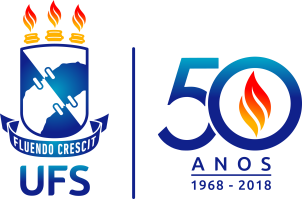 SERVIÇO PÚBLICO FEDERALMINISTÉRIO DA EDUCAÇÃOUNIVERSIDADE FEDERAL DE SERGIPEPRO- REITORIA DE ASSUNTOS ESTUDANTISRESULTADO DA AVALIAÇÃO DA UNIDADECidade Universitária Prof. José Aloísio de Campos, ___ de _____________ de 20___ .________________________________________
ASSINATURA DO COORDENADOR DO PLANOUNIDADE:UNIDADE:UNIDADE:UNIDADE:COORDENADOR:COORDENADOR:COORDENADOR:COORDENADOR:PLANO DE TRABALHO:PLANO DE TRABALHO:PLANO DE TRABALHO:PLANO DE TRABALHO: CLASSIFICAÇÃO CLASSIFICAÇÃOCANDIDATOMATRÍCULAOBSERVAÇÕES1.1.2.2.3.3.4.4.5.5.6.6.7.7.8.8.9.9.10.10.